My NameEnglishDecember 9, 2015Poet Laureate Topic EssayTitle	I will indent and begin my essay.  The essay will be in Times New Roman font, size 12. The document should be in the Normal style:                                         . I will align the text to the left:                       .  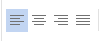 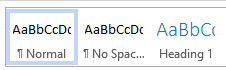 	I will use the Essay Editing Checklist to check for misused words, misspelled words, and incorrect punctuation! I will also look to make sure I have capitalized correctly. Then, I will go back and make sure I have no sentence fragments or run-on sentences.	When I finish, I will review the rubric to make sure I have everything complete. Finally I will attach my graphic organizer, practice introduction, and practice conclusion to my rubric. I will double check that I have my name at the top, and I will turn in my work!Some things to watch out for in your essays:Your homophones vocabulary.This vs TheseVerb tense – stay past or stay present